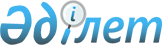 2024-2026 жылдарға арналған Әйтеке би аудандық бюджетін бекіту туралыАқтөбе облысы Әйтеке би аудандық мәслихатының 2023 жылғы 26 желтоқсандағы № 144 шешімі
      Қазақстан Республикасының Бюджет Кодексінің 9-бабының 2-тармағына, Қазақстан Республикасының "Қазақстан Республикасындағы жергілікті мемлекеттік басқару және өзін-өзі басқару туралы" Заңының 6-бабына сәйкес, Әйтеке би аудандық мәслихаты ШЕШТІ:
      1. 2024-2026 жылдарға арналған аудандық бюджет тиісінше 1, 2 және 3 қосымшаларға сәйкес, оның ішінде, 2024 жылға келесідей көлемде бекітілсін:
      1) кірістер – 8 691 106,8 мың теңге, оның ішінде:
      салықтық түсімдер – 1 900 253 мың теңге;
      салықтық емес түсімдер – 18 153 мың теңге;
      негізгі капиталды сатудан түсетін түсімдер – 3 642 мың теңге;
      трансферттер түсімдері – 6 769 058,8 мың теңге;
      2) шығындар – 9 116 789,3 мың теңге;
      3) таза бюджеттік кредит беру – 18 820 мың теңге, оның ішінде:
      бюджеттік кредиттер – 107 068 мың теңге;
      бюджеттік кредиттерді өтеу – 88 248 мың теңге; 
      4) қаржы активтерiмен жасалатын операциялар бойынша сальдо – 0 теңге, оның ішінде:
      қаржы активтерiн сатып алу – 0 теңге;
      мемлекеттің қаржы активтерін сатудан түсетін түсімдер – 0 теңге;
      5) бюджет тапшылығы (профициті) – - 444 502,5 мың теңге;
      6) бюджет тапшылығын қаржыландыру (профицитін пайдалану) – 444 502,5 мың теңге, оның ішінде:
      қарыздар түсімі – 107 068 мың теңге;
      қарыздарды өтеу – 88 611,9 мың теңге;
      7) бюджет қаражатының пайдаланылатын қалдықтары – 426 046,4 мың теңге.
      Ескерту. 1 тармақ жаңа редакцияда - Ақтөбе облысы Әйтеке би аудандық мәслихатының 09.04.2024 № 183 шешімімен (01.01.2024 бастап қолданысқа енгізіледі).


      2. 2024 жылға арналған аудандық бюджетте салық түсімдерінің жалпы сомасын мынадай мөлшерлерде бөлу белгіленсін:
      1) төлем көзінде кірістерге салынатын жеке табыс салығы бойынша– 100 пайыз;
      2) әлеуметтік салық бойынша –100 пайыз;
      3) мұнай секторы ұйымдарынан түсетін түсімдерді қоспағанда, заңды тұлғалардан алынатын корпоративтік табыс салығы бойынша –100 пайыз.
      3. Мәліметке және басшылыққа алып, "2024-2026 жылдарға арналған республикалық бюджет туралы" Қазақстан Республикасының Заңының 9 - бабына сәйкес, 2024 жылғы 1 қаңтарынан бастап белгіленді:
      1) жалақының ең төменгі мөлшері – 85 000 теңге;
      2) зейнетақының ең төмен мөлшері – 57 853 мың теңге;
      3) айлық есептік көрсеткіш – 3 692 теңге;
      4) базалық әлеуметтік төлемдердің мөлшерін есептеу үшін ең төменгі күнкөріс деңгейінің шамасы – 43 407 теңге.
      4. 2024 жылға арналған аудандық бюджетте функциялардың берілуіне байланысты республикалық және облыстық бюджеттердің шығындарын өтеуге 67 255 мың теңге трансферттер көзделсін.
      Көрсетілген трансферттер сомасын бөлу аудан әкімдігі қаулысы негізінде айқындалады.
      5. 2024 жылға арналған аудандық бюджетте аудандық бюджеттен ауылдық округтердің бюджеттеріне берілетін субвенциялар көлемі 215 403 мың теңге сомасында көзделсін, оның ішінде:
      Әйке ауылдық округіне – 14 719 мың теңге;
      Ақкөл ауылдық округіне – 11 578 мың теңге;
      Ақтасты ауылдық округіне – 15 000 мың теңге;
      Аралтоғай ауылдық округіне – 13 994 мың теңге;
      Тұмабұлақ ауылдық округіне – 2 825 мың теңге;
      Жабасақ ауылдық округіне – 7 842 мың теңге;
      Жамбыл ауылдық округіне – 21 537 мың теңге;
      Қайрақты ауылдық округіне – 1 817 мың теңге;
      Қарабұтақ ауылдық округіне – 17 532 мың теңге;
      Темірбек Жүргенов ауылдық округіне – 9 831 мың теңге;
      Құмқұдық ауылдық округіне – 20 665 мың теңге;
      Қызылжұлдыз ауылдық округіне – 20 000 мың теңге;
      Сарат ауылдық округіне – 21 910 мың теңге;
      Сұлукөл ауылдық округіне – 15 151 мың теңге;
      Ұшқатты ауылдық округіне – 21 002 мың теңге.
      6. 2024 жылға арналған аудандық бюджетте мамандарды әлеуметтік қолдау шараларын іске асыруға республикалық бюджеттен кредиттер түсімдері ескерілсін.
      Кредиттердің көрсетілген сомаларын бөлу аудан әкімдігінің қаулысы негізінде айқындалады.
      7. 2024 жылға арналған аудандық және облыстық бюджетте ауылдық округтер бюджеттеріне ағымдағы нысаналы трансферттер көзделсін:
      1) аудандық маңызы бар қала, ауыл, кент, ауылдық округ әкімінің қызметін қамтамасыз ету жөніндегі қызметтерге;
      2) мемлекеттік органның күрделі шығыстарына;
      3) елді мекендердегі көшелерді жарықтандыруға;
      4) елді мекендердің санитариясын қамтамасыз етуге;
      5) елді мекендерді абаттандыру мен көгалдандыруға;
      6) аудандық маңызы бар қалаларда, ауылдарда, кенттерде, ауылдық округтерде автомобиль жолдарының жұмыс істеуін қамтамасыз етуге;
      7) аудандық маңызы бар қалаларда, ауылдарда, кенттерде, ауылдық округтерде автомобиль жолдарын күрделі және орташа жөндеуге.
      Көрсетілген трансферттер сомасын бөлу аудан әкімдігі қаулысы негізінде айқындалады.
      8. 2024 жылға арналған аудандық бюджетте республикалық бюджеттен ағымдағы нысаналы трансферттердің және даму трансферттердің түсімі ескерілсін:
      1) Қазақстан Республикасында мүгедектігі бар адамдардың құқықтарын қамтамасыз етуге және өмір сүру сапасын жақсартуға;
      2) мемлекеттік бюджет қаражаты есебінен ұсталатын азаматтық қызметшілердің жекелеген санаттарының, ұйымдар жұмыскерлерінің, қазыналық кәсіпорындар жұмыскерлерінің жалақысын арттыруға;
      3) халықтың әлеуметтік осал топтары үшін коммуналдық тұрғын үй қорынан тұрғын үй сатып алуға;
      4) инженерлік коммуникациялық инфрақұрылымды жобалау, дамыту және (немесе) жайластыруға.
      9. 2024 жылға арналған аудандық бюджетте облыстық бюджеттен ағымдағы нысаналы трансферттер және даму трансферттердің түсімі ескерілсін:
      1) мемлекеттік атаулы әлеуметтік көмекті төлеуге;
      2) Қазақстан Республикасында мүгедектігі бар адамдардың құқықтарын қамтамасыз етуге және өмір сүру сапасын жақсартуға;
      3) коммуналдық тұрғын үй қорының тұрғын үйін жобалау және (немесе) салу, реконструкциялауға;
      4) көлiк инфрақұрылымының басым жобаларын қаржыландыруға;
      5) "Ауыл-Ел бесігі" жобасы шеңберінде ауылдық елді мекендердегі әлеуметтік және инженерлік инфрақұрылымдарды дамытуға.
      Көрсетілген трансферттер сомасын бөлу аудан әкімдігінің қаулысы негізінде айқындалады.
      10. 2024 жылға арналған ауданның жергілікті атқарушы органының резерві 35 061 мың теңге сомасында бекітілсін.
      11. Осы шешім 2024 жылғы 1 қаңтардан бастап қолданысқа енгізіледі. 2024 жылға арналған Әйтеке би аудандық бюджеті
      Ескерту. 1 қосымша жаңа редакцияда - Ақтөбе облысы Әйтеке би аудандық мәслихатының 09.04.2024 № 183 шешімімен (01.01.2024 бастап қолданысқа енгізіледі). 2025 жылға арналған Әйтеке би аудандық бюджеті 2026 жылға арналған Әйтеке би аудандық бюджеті
					© 2012. Қазақстан Республикасы Әділет министрлігінің «Қазақстан Республикасының Заңнама және құқықтық ақпарат институты» ШЖҚ РМК
				
      Әйтеке би аудандық мәслихаттың төрағасы: 

Б. Д. Сейлханов
Әйтеке би аудандық 
мәслихаттың 2023 жылғы 
26 желтоқсандағы № 144 
шешіміне 1-қосымша
Санаты
Санаты
Санаты
Санаты
2024 жылға нақтылынған бюджет, мың теңге
Сыныбы
Сыныбы
Сыныбы
2024 жылға нақтылынған бюджет, мың теңге
Кіші сыныбы
Кіші сыныбы
2024 жылға нақтылынған бюджет, мың теңге
Атауы
2024 жылға нақтылынған бюджет, мың теңге
I. КІРІСТЕР
8691106,8
1
Салықтық түсімдер
1900253
01
Табыс салығы
880703
1
Корпоративтік табыс салығы
100000
2
Жеке табыс салығы
780703
03
Әлеуметтік салық
660000
1
Әлеуметтік салық
660000
04
Меншікке салынатын салықтар
330000
1
Мүлікке салынатын салықтар
330000
05
Тауарларға, жұмыстарға және қызметтерге салынатын ішкі салықтар
20815
2
Акциздер
4807
3
Табиғи және басқа да ресурстарды пайдаланғаны үшiн түсетiн түсiмдер
11200
4
Кәсiпкерлiк және кәсiби қызметтi жүргiзгенi үшiн алынатын алымдар
4808
08
Заңдық маңызы бар әрекеттерді жасағаны және (немесе) оған уәкілеттігі бар мемлекеттік органдар немесе лауазымды адамдар құжаттар бергені үшін алынатын міндетті төлемдер
8735
1
Мемлекеттік баж
8735
2
Салықтық емес түсімдер
18153
01
Мемлекеттік меншіктен түсетін кірістер
3463
5
Мемлекет меншігіндегі мүлікті жалға беруден түсетін кірістер
3234
7
Мемлекеттік бюджеттен берілген кредиттер бойынша сыйақылар
229
06
Басқа да салықтық емес түсiмдер
14690
1
Басқа да салықтық емес түсiмдер
14690
3
Негiзгi капиталды сатудан түсетiн түсiмдер
3642
03
Жердi және материалдық емес активтердi сату
3642
1
Жерді сату
3642
4
Трансферттердің түсімдері
6769058,8
01
Төмен тұрған мемлекеттiк басқару органдарынан трансферттер
47493,8
3
Аудандық маңызы бар қалалардың, ауылдардың, кенттердің, ауылдық округтардың бюджеттерінен трансферттер
47493,8
02
Мемлекеттік басқарудың жоғары тұрған органдарынан түсетін трансферттер
6721565
2
Облыстық бюджеттен түсетін трансферттер
6721565
Функционалдық топ
Функционалдық топ
Функционалдық топ
Функционалдық топ
Функционалдық топ
2024 жылға нақтылынған бюджет, мың теңге
Кіші функционалдық топ
Кіші функционалдық топ
Кіші функционалдық топ
Кіші функционалдық топ
2024 жылға нақтылынған бюджет, мың теңге
Бюджеттік бағдарламалардың әкімшісі
Бюджеттік бағдарламалардың әкімшісі
Бюджеттік бағдарламалардың әкімшісі
2024 жылға нақтылынған бюджет, мың теңге
Бағдарлама
Бағдарлама
2024 жылға нақтылынған бюджет, мың теңге
Атауы
2024 жылға нақтылынған бюджет, мың теңге
II. ШЫҒЫНДАР
9116789,3
01
Жалпы сиппатағы мемлекеттік қызметтер
1228829,9
1
Мемлекеттiк басқарудың жалпы функцияларын орындайтын өкiлдi, атқарушы және басқа органдар
594953,3
112
Аудан (облыстық маңызы бар қала) мәслихатының аппараты
57483
001
Аудан (облыстық маңызы бар қала) мәслихатының қызметін қамтамасыз ету жөніндегі қызметтер
54691
005
Мәслихаттар депутаттары қызметінің тиімділігін арттыру
2792
122
Аудан (облыстық маңызы бар қала) әкімінің аппараты
537470,3
001
Аудан (облыстық маңызы бар қала) әкімінің қызметін қамтамасыз ету жөніндегі қызметтер
211132,4
003
Мемлекеттік органның күрделі шығыстары
33797,1
113
Төменгі тұрған бюджеттерге берілетін нысаналы ағымдағы трансферттер
292540,8
2
Қаржылық қызмет
37970
452
Ауданның (облыстық маңызы бар қаланың) қаржы бөлімі
37970
001
Ауданның (облыстық маңызы бар қаланың) бюджетін орындау және коммуналдық меншігін басқару саласындағы мемлекеттік саясатты іске асыру жөніндегі қызметтер
36495
003
Салық салу мақсатында мүлікті бағалауды жүргізу
982
010
Жекешелендіру, коммуналдық меншікті басқару, жекешелендіруден кейінгі қызмет және осыған байланысты дауларды реттеу
393
018
Мемлекеттік органның күрделі шығыстары
100
5
Жоспарлау және статистикалық қызмет
37195
453
Ауданның (облыстық маңызы бар қаланың) экономика және бюджеттік жоспарлау бөлімі
37195
001
Экономикалық саясатты, мемлекеттік жоспарлау жүйесін қалыптастыру және дамыту саласындағы мемлекеттік саясатты іске асыру жөніндегі қызметтер
37195
9
Жалпы сипаттағы өзге де мемлекеттiк қызметтер
558711,6
458
Ауданның (облыстық маңызы бар қаланың) тұрғын үй-коммуналдық шаруашылығы, жолаушылар көлігі және автомобиль жолдары бөлімі
552711,6
001
Жергілікті деңгейде тұрғын үй-коммуналдық шаруашылығы, жолаушылар көлігі және автомобиль жолдары саласындағы мемлекеттік саясатты іске асыру жөніндегі қызметтер
40489,7
003
Мемлекеттік органның күрделі шығыстары
15170
113
Төменгі тұрған бюджеттерге берілетін нысаналы ағымдағы трансферттер
497051,9
466
Ауданның (облыстық маңызы бар қаланың) сәулет, қала құрылысы және құрылыс бөлімі
6000
040
Мемлекеттік органдардың объектілерін дамыту
6000
02
Қорғаныс
89230,4
1
Әскери мұқтаждар
14467
122
Аудан (облыстық маңызы бар қала) әкімінің аппараты
14467
005
Жалпыға бірдей әскери міндетті атқару шеңберіндегі іс-шаралар
14467
2
Төтенше жағдайлар жөнiндегi жұмыстарды ұйымдастыру
74763,4
122
Аудан (облыстық маңызы бар қала) әкімінің аппараты
74763,4
006
Аудан (облыстық маңызы бар қала) ауқымындағы төтенше жағдайлардың алдын алу және оларды жою
20607,4
007
Аудандық (қалалық) ауқымдағы дала өрттерінің, сондай-ақ мемлекеттік өртке қарсы қызмет органдары құрылмаған елдi мекендерде өрттердің алдын алу және оларды сөндіру жөніндегі іс-шаралар
54156
06
Әлеуметтiк көмек және әлеуметтiк қамсыздандыру
394813
1
Әлеуметтiк қамсыздандыру
60833
451
Ауданның (облыстық маңызы бар қаланың) жұмыспен қамту және әлеуметтік бағдарламалар бөлімі
60833
005
Мемлекеттік атаулы әлеуметтік көмек
60833
2
Әлеуметтiк көмек
237416
451
Ауданның (облыстық маңызы бар қаланың) жұмыспен қамту және әлеуметтік бағдарламалар бөлімі
237416
004
Ауылдық жерлерде тұратын денсаулық сақтау, білім беру, әлеуметтік қамтамасыз ету, мәдениет, спорт және ветеринар мамандарына отын сатып алуға Қазақстан Республикасының заңнамасына сәйкес әлеуметтік көмек көрсету
30000
006
Тұрғын үйге көмек көрсету
500
007
Жергілікті өкілетті органдардың шешімі бойынша мұқтаж азаматтардың жекелеген топтарына әлеуметтік көмек
65500
017
Оңалтудың жеке бағдарламасына сәйкес мұқтаж мүгедектігі бар адамдарды протездік-ортопедиялық көмек, сурдотехникалық құралдар, тифлотехникалық құралдар, санаторий-курорттық емделу, мiндеттi гигиеналық құралдармен қамтамасыз ету, арнаулы жүрiп-тұру құралдары, жеке көмекшінің және есту бойынша мүгедектігі бар адамдарға қолмен көрсететiн тіл маманының қызметтері мен қамтамасыз ету
141416
9
Әлеуметтiк көмек және әлеуметтiк қамтамасыз ету салаларындағы өзге де қызметтер
96564
451
Ауданның (облыстық маңызы бар қаланың) жұмыспен қамту және әлеуметтік бағдарламалар бөлімі
96564
001
Жергілікті деңгейде халық үшін әлеуметтік бағдарламаларды жұмыспен қамтуды қамтамасыз етуді іске асыру саласындағы мемлекеттік саясатты іске асыру жөніндегі қызметт
57964
011
Жәрдемақыларды және басқа да әлеуметтік төлемдерді есептеу, төлеу мен жеткізу бойынша қызметтерге ақы төлеу
500
050
Қазақстан Республикасында мүгедектігі бар адамдардын құқықтарын қамтамасыз етуге және өмір сүру сапасын жақсарту
18000
054
Үкіметтік емес ұйымдарда мемлекеттік әлеуметтік тапсырысты орналастыру
20100
07
Тұрғын үй-коммуналдық шаруашылық
810433
1
Тұрғын үй шаруашылығы
409371,9
458
Ауданның (облыстық маңызы бар қаланың) тұрғын үй-коммуналдық шаруашылығы, жолаушылар көлігі және автомобиль жолдары бөлімі
236863
004
Азматтардың жекелген санаттарын тұрғын үймен қамтамасыз ету
28000
033
Инженерлік коммуникациялық инфрақұрылымды жобалау, дамыту және (немесе) жайластыру
208863
466
Ауданның (облыстық маңызы бар қаланың) сәулет, қала құрылысы және құрылыс бөлімі
172508,9
003
Коммуналдық тұрғын үй қорының тұрғын үйін жобалау және (немесе) салу, реконструкциялау
117942
004
Инженерлік коммуникациялық инфрақұрылымды жобалау, дамыту және (немесе) жайластыру
15406,9
098
Коммуналдық тұрғын үй қорының тұрғын үйлерін сатып алу
39160
2
Коммуналдық шаруашылық
370561,1
458
Ауданның (облыстық маңызы бар қаланың) тұрғын үй-коммуналдық шаруашылығы, жолаушылар көлігі және автомобиль жолдары бөлімі
174771
012
Сумен жабдықтау және су бұру жүйесінің жұмыс істеуі
95000
027
Ауданның (облыстық маңызы бар қаланың) коммуналдық меншігіндегі газ жүйелерін пайдалануды ұйымдастыру
74416
058
Ауылдық елді мекендердегі сумен жабдықтау және су бұру жүйелерін дамыту
5355
466
Ауданның (облыстық маңызы бар қаланың) сәулет, қала құрылысы және құрылыс бөлімі
195790,1
007
Қаланы және елді мекендерді абаттандыруды дамыту
6390,1
058
Ауылдық елді мекендердегі сумен жабдықтау және су бұру жүйелерін дамыту
189400
3
Елді-мекендерді көркейту
30500
458
Ауданның (облыстық маңызы бар қаланың) сәулет, құрылыс, тұрғын үй-коммуналдық шаруашылығы, жолаушылар көлігі және автомобиль жолдары бөлімі
30500
015
Елді мекендердегі көшелерді жарықтандыру
30500
018
Елдi мекендердi абаттандыру және көгалдандыру
0
08
Мәдениет, спорт, туризм және ақпараттық кеңістiк
798676,7
1
Мәдениет саласындағы қызмет
235309,5
457
Ауданның (облыстық маңызы бар қаланың) мәдениет, тілдерді дамыту, дене шынықтыру және спорт бөлімі
235309,5
003
Мәдени-демалыс жұмысын қолдау
235309,5
2
Спорт
255518
457
Ауданның (облыстық маңызы бар қаланың) мәдениет, тілдерді дамыту, дене шынықтыру және спорт бөлімі
8000
009
Аудандық (облыстық маңызы бар қалалық) деңгейде спорттық жарыстар өткiзу
4000
010
Әртүрлi спорт түрлерi бойынша аудан (облыстық маңызы бар қала) құрама командаларының мүшелерiн дайындау және олардың облыстық спорт жарыстарына қатысуы
4000
466
Ауданның (облыстық маңызы бар қаланың) сәулет, қала құрылысы және құрылыс бөлімі
247518
008
Cпорт объектілерін дамыту
247518
3
Ақпараттық кеңiстiк
177122
456
Ауданның (облыстық маңызы бар қаланың) ішкі саясат бөлімі
12000
002
Мемлекеттік ақпараттық саясат жүргізу жөніндегі қызметтер
12000
457
Ауданның (облыстық маңызы бар қаланың) мәдениет, тілдерді дамыту, дене шынықтыру және спорт бөлімі
165122
006
Аудандық (қалалық) кiтапханалардың жұмыс iстеуi
164622
007
Мемлекеттiк тiлдi және Қазақстан халқының басқа да тiлдерін дамыту
500
9
Мәдениет, спорт, туризм және ақпараттық кеңiстiктi ұйымдастыру жөнiндегi өзге де қызметтер
130727,2
456
Ауданның (облыстық маңызы бар қаланың) ішкі саясат бөлімі
51075,7
001
Жергілікті деңгейде ақпарат, мемлекеттілікті нығайту және азаматтардың әлеуметтік сенімділігін қалыптастыру саласында мемлекеттік саясатты іске асыру жөніндегі қызметтер
26542
003
Жастар саясаты саласында іс-шараларды іске асыру
22733,7
006
Мемлекеттік органның күрделі шығыстары
1800
457
Ауданның (облыстық маңызы бар қаланың) мәдениет, тілдерді дамыту, дене шынықтыру және спорт бөлімі
79651,5
001
Жергілікті деңгейде мәдениет, тілдерді дамыту, дене шынықтыру және спорт саласында мемлекеттік саясатты іске асыру жөніндегі қызметтер
27422
032
Ведомстволық бағыныстағы мемлекеттік мекемелер мен ұйымдардың күрделі шығыстары
52229,5
09
Отын-энергетика кешенi және жер қойнауын пайдалану
7900
9
Отын-энергетика кешені және жер қойнауын пайдалану саласындағы өзге де қызметтер
7900
466
Ауданның (облыстық маңызы бар қаланың) сәулет, қала құрылысы және құрылыс бөлімі
7900
036
Газ тасымалдау жүйесін дамыту
7900
10
Ауыл, су, орман, балық шаруашылығы, ерекше қорғалатын табиғи аумақтар, қоршаған ортаны және жануарлар дүниесін қорғау, жер қатынастары
104160
1
Ауыл шаруашылығы
47847
477
Ауданның (облыстық маңызы бар қаланың) ауыл шаруашылығы мен жер қатынастары бөлімі
47847
001
Жергілікті деңгейде ауыл шаруашылығы және жер қатынастары саласындағы мемлекеттік саясатты іске асыру жөніндегі қызметтер
46847
003
Мемлекеттік органның күрделі шығыстары
1000
6
Жер қатынастары
32313
477
Ауданның (облыстық маңызы бар қаланың) ауыл шаруашылығы мен жер қатынастары бөлімі
32313
009
Елдi мекендердi жерге және шаруашылық жағынан орналастыру
32313
9
Ауыл, су, орман, балық шаруашылығы, қоршаған ортаны қорғау және жер қатынастары саласындағы басқа да қызметтер
24000
453
Ауданның (облыстық маңызы бар қаланың) экономика және бюджеттік жоспарлау бөлімі
24000
099
Мамандарға әлеуметтік қолдау көрсету жөніндегі шараларды іске асыру
24000
11
Өнеркәсіп, сәулет, қала құрылысы және құрылыс қызметі
35980,4
2
Сәулет, қала құрылысы және құрылыс қызметі
35980,4
466
Ауданның (облыстық маңызы бар қаланың) сәулет, қала құрылысы және құрылыс бөлімі
35980,4
001
Құрылыс, облыс қалаларының, аудандарының және елді мекендерінің сәулеттік бейнесін жақсарту саласындағы мемлекеттік саясатты іске асыру және ауданның (облыстық маңызы бар қаланың) аумағын оңтайлы және тиімді қала құрылыстық игеруді қамтамасыз ету жөніндегі қызметтер
23976
013
Аудан аумағында қала құрылысын дамытудың кешенді схемаларын, аудандық (облыстық) маңызы бар қалалардың, кенттердің және өзге де ауылдық елді мекендердің бас жоспарларын әзірлеу
10204,4
015
Мемлекеттік органның күрделі шығыстары
1800
12
Көлiк және коммуникация
4751582,5
1
Автомобиль көлiгi
4751582,5
458
Ауданның (облыстық маңызы бар қаланың) тұрғын үй-коммуналдық шаруашылығы, жолаушылар көлігі және автомобиль жолдары бөлімі
4751582,5
022
Көлік инфрақұрылымын дамыту
181413
023
Автомобиль жолдарының жұмыс істеуін қамтамасыз ету
132000
045
Аудандық маңызы бар автомобиль жолдарын және елді-мекендердің көшелерін күрделі және орташа жөндеу
282274,5
051
Көлiк инфрақұрылымының басым жобаларын іске асыру
4155895
13
Басқалар
225966
3
Кәсiпкерлiк қызметтi қолдау және бәсекелестікті қорғау
19711
469
Ауданның (облыстық маңызы бар қаланың) кәсіпкерлік бөлімі
19711
001
Жергілікті деңгейде кәсіпкерлікті дамыту саласындағы мемлекеттік саясатты іске асыру жөніндегі қызметтер
17769
003
Кәсіпкерлік қызметті қолдау
642
004
Мемлекеттік органның күрделі шығыстары
1300
9
Басқалар
206255
452
Ауданның (облыстық маңызы бар қаланың) қаржы бөлімі
56161
012
Ауданның (облыстық маңызы бар қаланың) жергілікті атқарушы органының резерві
56161
457
Ауданның (облыстық маңызы бар қаланың) мәдениет, тілдерді дамыту, дене шынықтыру және спорт бөлімі
150094
052
"Ауыл-Ел бесігі" жобасы шеңберінде ауылдық елді мекендердегі әлеуметтік және инженерлік инфрақұрылым бойынша іс-шараларды іске асыру
150094
14
Борышқа қызмет көрсету
46469
1
Борышқа қызмет көрсету
46469
452
Ауданның (облыстық маңызы бар қаланың) қаржы бөлімі
46469
013
Жергілікті атқарушы органдардың облыстық бюджеттен қарыздар бойынша сыйақылар мен өзге де төлемдерді төлеу бойынша борышына қызмет көрсету
46469
15
Трансферттер
622748,4
1
Трансферттер
622748,4
452
Ауданның (облыстық маңызы бар қаланың) қаржы бөлімі
622748,4
006
Пайдаланылмаған (толық пайдаланылмаған) нысаналы трансферттерді қайтару
220906,7
016
Нысаналы мақсатқа сай пайдаланылмаған нысаналы трансферттерді қайтару
10000
024
Заңнаманы өзгертуге байланысты жоғары тұрған бюджеттің шығындарын өтеуге төменгі тұрған бюджеттен ағымдағы нысаналы трансферттер
67255
038
Субвенциялар
215403
054
Қазақстан Республикасының Ұлттық қорынан берілетін нысаналы трансферт есебінен республикалық бюджеттен бөлінген пайдаланылмаған (түгел пайдаланылмаған) нысаналы трансферттердің сомасын қайтар
109183,7
III. Таза бюджеттік кредит беру
18820
Бюджеттік кредиттер
107068
10
Ауыл, су, орман, балық шаруашылығы, ерекше қорғалатын табиғи аумақтар, қоршаған ортаны және жануарлар дүниесін қорғау, жер қатынастары
107068
9
Ауыл, су, орман, балық шаруашылығы, қоршаған ортаны қорғау және жер қатынастары саласындағы басқа да қызметтер
107068
453
Ауданның (облыстық маңызы бар қаланың) экономика және бюджеттік жоспарлау бөлімі
107068
006
Мамандарды әлеуметтік қолдау шараларын іске асыру үшін бюджеттік кредиттер
107068
Санаты
Санаты
Санаты
Санаты
2024 жылға нақтылынған бюджет, мың теңге
Сыныбы
Сыныбы
Сыныбы
2024 жылға нақтылынған бюджет, мың теңге
Кіші сыныбы
Кіші сыныбы
2024 жылға нақтылынған бюджет, мың теңге
Атауы
2024 жылға нақтылынған бюджет, мың теңге
5
Бюджеттік кредиттерді өтеу
88248
01
Бюджеттік кредиттерді өтеу
88248
1
Мемлекеттік бюджеттен берілген бюджеттік кредиттерді өтеу
88248
IV. Қаржы активтерімен жасалатын операция бойынша сальдо
0
V. Бюджет тапшылығы (профицит)
-444502,5
VI. Бюджет тапшылығын қаржыландыру (профицитін пайдалану)
444502,5
7
Қарыздар түсімдері
107068
01
Мемлекеттік ішкі қарыздар
107068
2
Қарыз алу келісім шарттары
107068
Функционалдық топ
Функционалдық топ
Функционалдық топ
Функционалдық топ
Функционалдық топ
2024 жылға нақтылынған бюджет, мың теңге
Кіші функционалдық топ
Кіші функционалдық топ
Кіші функционалдық топ
Кіші функционалдық топ
2024 жылға нақтылынған бюджет, мың теңге
Бюджеттік бағдарламалардың әкімшісі
Бюджеттік бағдарламалардың әкімшісі
Бюджеттік бағдарламалардың әкімшісі
2024 жылға нақтылынған бюджет, мың теңге
Бағдарлама
Бағдарлама
2024 жылға нақтылынған бюджет, мың теңге
Атауы
2024 жылға нақтылынған бюджет, мың теңге
16
Қарыздарды өтеу
88611,9
1
Қарыздарды өтеу
88611,9
452
Ауданның (облыстық маңызы бар қаланың) қаржы бөлімі
88611,9
008
Жергілікті атқарушы органның жоғары тұрған бюджет алдындағы борышын өтеу
88248
021
Жергілікті бюджеттен бөлінген пайдаланылмаған бюджеттік кредиттерді қайтару
363,9
Санаты
Санаты
Санаты
Санаты
2024 жылға нақтылынған бюджет, мың теңге
Сыныбы
Сыныбы
Сыныбы
2024 жылға нақтылынған бюджет, мың теңге
Кіші сыныбы
Кіші сыныбы
2024 жылға нақтылынған бюджет, мың теңге
Атауы
2024 жылға нақтылынған бюджет, мың теңге
8
Бюджет қаражатының пайдаланылатын қалдықтары
426046,4
01
Бюджет қаражаты қалдықтары
426046,4
1
Бюджет қаражатының бос қалдықтары
426046,4Әйтеке би аудандық 
мәслихаттың 2023 жылғы 
26 желтоқсандағы № 144 
шешіміне 2-қосымша
Санаты
Санаты
Санаты
Санаты
2025 жылға бекітілген бюджет, мың теңге
Сыныбы
Сыныбы
Сыныбы
2025 жылға бекітілген бюджет, мың теңге
Кіші сыныбы
Кіші сыныбы
2025 жылға бекітілген бюджет, мың теңге
Атауы
2025 жылға бекітілген бюджет, мың теңге
I.КІРІСТЕР
2527111
1
Салықтық түсімдер
1658914
01
Табыс салығы
757705
1
Корпоративтік табыс салығы
78432
2
Жеке табыс салығы
679273
03
Әлеуметтік салық
573379
1
Әлеуметтік салық
573379
04
Меншікке салынатын салықтар
309480
1
Мүлікке салынатын салықтар
309480
05
Тауарларға, жұмыстарға және қызметтерге салынатын ішкі салықтар
9615
2
Акциздер
4807
4
Кәсiпкерлiк және кәсiби қызметтi жүргiзгенi үшiн алынатын алымдар
4808
08
Заңдық маңызы бар әрекеттерді жасағаны және (немесе) оған уәкілеттігі бар мемлекеттік органдар немесе лауазымды адамдар құжаттар бергені үшін алынатын міндетті төлемдер
8735
1
Мемлекеттік баж
8735
2
Салықтық емес түсімдер
3463
01
Мемлекеттік меншіктен түсетін кірістер
3294
5
Мемлекет меншігіндегі мүлікті жалға беруден түсетін кірістер
2394
7
Мемлекеттік бюджеттен берілген кредиттер бойынша сыйақылар
229
3
Негiзгi капиталды сатудан түсетiн түсiмдер
3642
03
Жердi және материалдық емес активтердi сату
3642
1
Жерді сату
3642
4
Трансферттердің түсімдері
861092
02
Мемлекеттік басқарудың жоғары тұрған органдарынан түсетін трансферттер
861092
2
Облыстық бюджеттен түсетін трансферттер
861092
Функционалдық топ
Функционалдық топ
Функционалдық топ
Функционалдық топ
Функционалдық топ
2025 жылға бекітілген бюджет, мың теңге
Кіші функционалдық топ
Кіші функционалдық топ
Кіші функционалдық топ
Кіші функционалдық топ
2025 жылға бекітілген бюджет, мың теңге
Бюджеттік бағдарламалардың әкімшісі
Бюджеттік бағдарламалардың әкімшісі
Бюджеттік бағдарламалардың әкімшісі
2025 жылға бекітілген бюджет, мың теңге
Бағдарлама
Бағдарлама
2025 жылға бекітілген бюджет, мың теңге
Атауы
2025 жылға бекітілген бюджет, мың теңге
II. ШЫҒЫНДАР
2527111
01
Жалпы сиппатағы мемлекеттік қызметтер
780440
1
Мемлекеттiк басқарудың жалпы функцияларын орындайтын өкiлдi, атқарушы және басқа органдар
329824
112
Аудан (облыстық маңызы бар қала) мәслихатының аппараты
44265
001
Аудан (облыстық маңызы бар қала) мәслихатының қызметін қамтамасыз ету жөніндегі қызметтер
44265
122
Аудан (облыстық маңызы бар қала) әкімінің аппараты
285559
001
Аудан (облыстық маңызы бар қала) әкімінің қызметін қамтамасыз ету жөніндегі қызметтер
215559
113
Төменгі тұрған бюджеттерге берілетін нысаналы ағымдағы трансферттер
70000
2
Қаржылық қызмет
33852
452
Ауданның (облыстық маңызы бар қаланың) қаржы бөлімі
33852
001
Ауданның (облыстық маңызы бар қаланың) бюджетін орындау және коммуналдық меншігін басқару саласындағы мемлекеттік саясатты іске асыру жөніндегі қызметтер
32452
018
Мемлекеттік органның күрделі шығыстары
1400
5
Жоспарлау және статистикалық қызмет
42844
453
Ауданның (облыстық маңызы бар қаланың) экономика және бюджеттік жоспарлау бөлімі
42844
001
Экономикалық саясатты, мемлекеттік жоспарлау жүйесін қалыптастыру және дамыту саласындағы мемлекеттік саясатты іске асыру жөніндегі қызметтер
41744
004
Мемлекеттік органның күрделі шығыстары
1100
9
Жалпы сипаттағы өзге де мемлекеттiк қызметтер
373920
458
Ауданның (облыстық маңызы бар қаланың) тұрғын үй-коммуналдық шаруашылығы, жолаушылар көлігі және автомобиль жолдары бөлімі
373920
001
Жергілікті деңгейде тұрғын үй-коммуналдық шаруашылығы, жолаушылар көлігі және автомобиль жолдары саласындағы мемлекеттік саясатты іске асыру жөніндегі қызметтер
31020
113
Төменгі тұрған бюджеттерге берілетін нысаналы ағымдағы трансферттер
342900
02
Қорғаныс
63891
1
Әскери мұқтаждар
21435
122
Аудан (облыстық маңызы бар қала) әкімінің аппараты
21435
005
Жалпыға бірдей әскери міндетті атқару шеңберіндегі іс-шаралар
21435
2
Төтенше жағдайлар жөнiндегi жұмыстарды ұйымдастыру
42456
122
Аудан (облыстық маңызы бар қала) әкімінің аппараты
42456
006
Аудан (облыстық маңызы бар қала) ауқымындағы төтенше жағдайлардың алдын алу және оларды жою
24035
007
Аудандық (қалалық) ауқымдағы дала өрттерінің, сондай-ақ мемлекеттік өртке қарсы қызмет органдары құрылмаған елдi мекендерде өрттердің алдын алу және оларды сөндіру жөніндегі іс-шаралар
18421
06
Әлеуметтiк көмек және әлеуметтiк қамсыздандыру
352641
1
Әлеуметтiк қамсыздандыру
55000
451
Ауданның (облыстық маңызы бар қаланың) жұмыспен қамту және әлеуметтік бағдарламалар бөлімі
55000
005
Мемлекеттік атаулы әлеуметтік көмек
55000
2
Әлеуметтiк көмек
168641
451
Ауданның (облыстық маңызы бар қаланың) жұмыспен қамту және әлеуметтік бағдарламалар бөлімі
168641
004
Ауылдық жерлерде тұратын денсаулық сақтау, білім беру, әлеуметтік қамтамасыз ету, мәдениет, спорт және ветеринар мамандарына отын сатып алуға Қазақстан Республикасының заңнамасына сәйкес әлеуметтік көмек көрсету
31000
007
Жергілікті өкілетті органдардың шешімі бойынша мұқтаж азаматтардың жекелеген топтарына әлеуметтік көмек
72000
017
Оңалтудың жеке бағдарламасына сәйкес мұқтаж мүгедектігі бар адамдарды протездік-ортопедиялық көмек, сурдотехникалық құралдар, тифлотехникалық құралдар, санаторий-курорттық емделу, мiндеттi гигиеналық құралдармен қамтамасыз ету, арнаулы жүрiп-тұру құралдары, жеке көмекшінің және есту бойынша мүгедектігі бар адамдарға қолмен көрсететiн тіл маманының қызметтері мен қамтамасыз ету
65641
9
Әлеуметтiк көмек және әлеуметтiк қамтамасыз ету салаларындағы өзге де қызметтер
129000
451
Ауданның (облыстық маңызы бар қаланың) жұмыспен қамту және әлеуметтік бағдарламалар бөлімі
129000
001
Жергілікті деңгейде халық үшін әлеуметтік бағдарламаларды жұмыспен қамтуды қамтамасыз етуді іске асыру саласындағы мемлекеттік саясатты іске асыру жөніндегі қызметт
57000
050
Қазақстан Республикасында мүгедектігі бар адамдардын құқықтарын қамтамасыз етуге және өмір сүру сапасын жақсарту
32000
054
Үкіметтік емес ұйымдарда мемлекеттік әлеуметтік тапсырысты орналастыру
40000
07
Тұрғын үй-коммуналдық шаруашылық
147996
2
Коммуналдық шаруашылық
116806
458
Ауданның (облыстық маңызы бар қаланың) тұрғын үй-коммуналдық шаруашылығы, жолаушылар көлігі және автомобиль жолдары бөлімі
116806
012
Сумен жабдықтау және су бұру жүйесінің жұмыс істеуі
67000
027
Ауданның (облыстық маңызы бар қаланың) коммуналдық меншігіндегі газ жүйелерін пайдалануды ұйымдастыру
49806
3
Елді-мекендерді көркейту
31190
458
Ауданның (облыстық маңызы бар қаланың) тұрғын үй-коммуналдық шаруашылығы, жолаушылар көлігі және автомобиль жолдары бөлімі
31190
015
Елді мекендердегі көшелерді жарықтандыру
31190
08
Мәдениет, спорт, туризм және ақпараттық кеңістiк
428300
1
Мәдениет саласындағы қызмет
207456
457
Ауданның (облыстық маңызы бар қаланың) мәдениет, тілдерді дамыту, дене шынықтыру және спорт бөлімі
207456
003
Мәдени-демалыс жұмысын қолдау
207456
2
Спорт
8000
457
Ауданның (облыстық маңызы бар қаланың) мәдениет, тілдерді дамыту, дене шынықтыру және спорт бөлімі
8000
009
Аудандық (облыстық маңызы бар қалалық) деңгейде спорттық жарыстар өткiзу
3000
010
Әртүрлi спорт түрлерi бойынша аудан (облыстық маңызы бар қала) құрама командаларының мүшелерiн дайындау және олардың облыстық спорт жарыстарына қатысуы
5000
3
Ақпараттық кеңiстiк
145359
456
Ауданның (облыстық маңызы бар қаланың) ішкі саясат бөлімі
15000
002
Мемлекеттік ақпараттық саясат жүргізу жөніндегі қызметтер
15000
457
Ауданның (облыстық маңызы бар қаланың) мәдениет, тілдерді дамыту, дене шынықтыру және спорт бөлімі
130359
006
Аудандық (қалалық) кiтапханалардың жұмыс iстеуi
129859
007
Мемлекеттiк тiлдi және Қазақстан халқының басқа да тiлдерін дамыту
500
9
Мәдениет, спорт, туризм және ақпараттық кеңiстiктi ұйымдастыру жөнiндегi өзге де қызметтер
67485
456
Ауданның (облыстық маңызы бар қаланың) ішкі саясат бөлімі
42804
001
Жергілікті деңгейде ақпарат, мемлекеттілікті нығайту және азаматтардың әлеуметтік сенімділігін қалыптастыру саласында мемлекеттік саясатты іске асыру жөніндегі қызметтер
24830
003
Жастар саясаты саласында іс-шараларды іске асыру
17974
457
Ауданның (облыстық маңызы бар қаланың) мәдениет, тілдерді дамыту, дене шынықтыру және спорт бөлімі
24681
001
Жергілікті деңгейде тілдерді және мәдениетті дамыту саласындағы мемлекеттік саясатты іске асыру жөніндегі қызметтер
24681
10
Ауыл, су, орман, балық шаруашылығы, ерекше қорғалатын табиғи аумақтар, қоршаған ортаны және жануарлар дүниесін қорғау, жер қатынастары
92639
1
Ауыл шаруашылығы
48333
477
Ауданның (облыстық маңызы бар қаланың) ауыл шаруашылығы бөлімі
48333
001
Жергілікті деңгейде ауыл шаруашылығы саласындағы мемлекеттік саясатты іске асыру жөніндегі қызметтер
48333
9
Ауыл, су, орман, балық шаруашылығы, қоршаған ортаны қорғау және жер қатынастары саласындағы басқа да қызметтер
44306
453
Ауданның (облыстық маңызы бар қаланың) экономика және бюджеттік жоспарлау бөлімі
44306
099
Мамандарға әлеуметтік қолдау көрсету жөніндегі шараларды іске асыру
44306
12
Көлiк және коммуникация
141441
1
Автомобиль көлiгi
141441
458
Ауданның (облыстық маңызы бар қаланың) тұрғын үй-коммуналдық шаруашылығы, жолаушылар көлігі және автомобиль жолдары бөлімі
141441
023
Автомобиль жолдарының жұмыс істеуін қамтамасыз ету
89639
045
Аудандық маңызы бар автомобиль жолдарын және елді-мекендердің көшелерін күрделі және орташа жөндеу
51802
13
Басқалар
51802
3
Кәсiпкерлiк қызметтi қолдау және бәсекелестікті қорғау
16741
469
Ауданның (облыстық маңызы бар қаланың) кәсіпкерлік бөлімі
16741
001
Жергілікті деңгейде кәсіпкерлікті дамыту саласындағы мемлекеттік саясатты іске асыру жөніндегі қызметтер
16099
003
Кәсіпкерлік қызметті қолдау
642
9
Басқалар
35061
452
Ауданның (облыстық маңызы бар қаланың) қаржы бөлімі
35061
012
Ауданның (облыстық маңызы бар қаланың) жергілікті атқарушы органының резерві
35061
14
Борышқа қызмет көрсету
46466
1
Борышқа қызмет көрсету
46466
452
Ауданның (облыстық маңызы бар қаланың) қаржы бөлімі
46466
013
Жергілікті атқарушы органдардың облыстық бюджеттен қарыздар бойынша сыйақылар мен өзге де төлемдерді төлеу бойынша борышына қызмет көрсету
46467
15
Трансферттер
421495
1
Трансферттер
421495
452
Ауданның (облыстық маңызы бар қаланың) қаржы бөлімі
421495
024
Заңнаманы өзгертуге байланысты жоғары тұрған бюджеттің шығындарын өтеуге төменгі тұрған бюджеттен ағымдағы нысаналы трансферттер
67255
038
Субвенциялар
354240
III. Таза бюджеттік кредит беру
-88133
Бюджеттік кредиттер
0
10
Ауыл, су, орман, балық шаруашылығы, ерекше қорғалатын табиғи аумақтар, қоршаған ортаны және жануарлар дүниесін қорғау, жер қатынастары
0
9
Ауыл, су, орман, балық шаруашылығы, қоршаған ортаны қорғау және жер қатынастары саласындағы басқа да қызметтер
0
453
Ауданның (облыстық маңызы бар қаланың) экономика және бюджеттік жоспарлау бөлімі
0
006
Мамандарды әлеуметтік қолдау шараларын іске асыру үшін бюджеттік кредиттер
0
Санаты
Санаты
Санаты
Санаты
2025 жылға бекітілген бюджет, мың теңге
Сыныбы
Сыныбы
Сыныбы
2025 жылға бекітілген бюджет, мың теңге
Кіші сыныбы
Кіші сыныбы
2025 жылға бекітілген бюджет, мың теңге
Атауы
2025 жылға бекітілген бюджет, мың теңге
5
Бюджеттік кредиттерді өтеу
88133
01
Бюджеттік кредиттерді өтеу
88133
1
Мемлекеттік бюджеттен берілген бюджеттік кредиттерді өтеу
88133
IV. Қаржы активтерімен жасалатын операция бойынша сальдо
0
V. Бюджет тапшылығы (профицит)
-88133
VI. Бюджет тапшылығын қаржыландыру (профицитін пайдалану)
88133
7
Қарыздар түсімдері
0
01
Мемлекеттік ішкі қарыздар
0
2
Қарыз алу келісім шарттары
0
Функционалдық топ
Функционалдық топ
Функционалдық топ
Функционалдық топ
Функционалдық топ
2025 жылға бекітілген бюджет, мың теңге
Кіші функционалдық топ
Кіші функционалдық топ
Кіші функционалдық топ
Кіші функционалдық топ
2025 жылға бекітілген бюджет, мың теңге
Бюджеттік бағдарламалардың әкімшісі
Бюджеттік бағдарламалардың әкімшісі
Бюджеттік бағдарламалардың әкімшісі
2025 жылға бекітілген бюджет, мың теңге
Бағдарлама
Бағдарлама
2025 жылға бекітілген бюджет, мың теңге
Атауы
2025 жылға бекітілген бюджет, мың теңге
16
Қарыздарды өтеу
88133
1
Қарыздарды өтеу
88133
452
Ауданның (облыстық маңызы бар қаланың) қаржы бөлімі
88133
008
Жергілікті атқарушы органның жоғары тұрған бюджет алдындағы борышын өтеу
88133Әйтеке би аудандық 
мәслихаттың 2023 жылғы 
26 желтоқсандағы № 144 
шешіміне 3-қосымша
Санаты
Санаты
Санаты
Санаты
2026 жылға бекітілген бюджет, мың теңге
Сыныбы
Сыныбы
Сыныбы
2026 жылға бекітілген бюджет, мың теңге
Кіші сыныбы
Кіші сыныбы
2026 жылға бекітілген бюджет, мың теңге
Атауы
2026 жылға бекітілген бюджет, мың теңге
I.КІРІСТЕР
2713204
1
Салықтық түсімдер
1700839
01
Табыс салығы
735051
1
Корпоративтік табыс салығы
75680
2
Жеке табыс салығы
659371
03
Әлеуметтік салық
485217
1
Әлеуметтік салық
485217
04
Меншікке салынатын салықтар
386944
1
Мүлікке салынатын салықтар
386944
05
Тауарларға, жұмыстарға және қызметтерге салынатын ішкі салықтар
92003
2
Акциздер
4206
3
Табиғи және басқа да ресурстарды пайдаланғаны үшiн түсетiн түсiмдер
83769
4
Кәсiпкерлiк және кәсiби қызметтi жүргiзгенi үшiн алынатын алымдар
4028
08
Заңдық маңызы бар әрекеттерді жасағаны және (немесе) оған уәкілеттігі бар мемлекеттік органдар немесе лауазымды адамдар құжаттар бергені үшін алынатын міндетті төлемдер
1624
1
Мемлекеттік баж
1624
2
Салықтық емес түсімдер
89200
01
Мемлекеттік меншіктен түсетін кірістер
911
5
Мемлекет меншігіндегі мүлікті жалға беруден түсетін кірістер
897
7
Мемлекеттік бюджеттен берілген кредиттер бойынша сыйақылар
14
03
Мемлекеттік бюджеттен қаржыландырылатын мемлекеттік мекемелер ұйымдастыратын мемлекеттік сатып алуды өткізуден түсетін ақша түсімдері
5
1
Мемлекеттік бюджеттен қаржыландырылатын мемлекеттік мекемелер ұйымдастыратын мемлекеттік сатып алуды өткізуден түсетін ақша түсімдері
5
06
Басқа да салықтық емес түсiмдер
88284
1
Басқа да салықтық емес түсiмдер
88284
3
Негiзгi капиталды сатудан түсетiн түсiмдер
5394
01
Мемлекеттік мекемелерге бекітілген мемлекеттік мүлікті сату
307
1
Мемлекеттік мекемелерге бекітілген мемлекеттік мүлікті сату
307
03
Жердi және материалдық емес активтердi сату
5087
1
Жер учаскелерін сатудан түсетін түсімдер
2918
2
Жер учаскелерін жалдау құқығын сатқаны үшін төлем
2169
4
Трансферттердің түсімдері
917771
02
Мемлекеттік басқарудың жоғары тұрған органдарынан түсетін трансферттер
917771
2
Облыстық бюджеттен түсетін трансферттер
917771
Функционалдық топ
Функционалдық топ
Функционалдық топ
Функционалдық топ
Функционалдық топ
2026 жылға бекітілген бюджет, мың теңге
Кіші функционалдық топ
Кіші функционалдық топ
Кіші функционалдық топ
Кіші функционалдық топ
2026 жылға бекітілген бюджет, мың теңге
Бюджеттік бағдарламалардың әкімшісі
Бюджеттік бағдарламалардың әкімшісі
Бюджеттік бағдарламалардың әкімшісі
2026 жылға бекітілген бюджет, мың теңге
Бағдарлама
Бағдарлама
2026 жылға бекітілген бюджет, мың теңге
Атауы
2026 жылға бекітілген бюджет, мың теңге
II. ШЫҒЫНДАР
2713204
01
Жалпы сиппатағы мемлекеттік қызметтер
704600
1
Мемлекеттiк басқарудың жалпы функцияларын орындайтын өкiлдi, атқарушы және басқа органдар
339824
112
Аудан (облыстық маңызы бар қала) мәслихатының аппараты
44265
001
Аудан (облыстық маңызы бар қала) мәслихатының қызметін қамтамасыз ету жөніндегі қызметтер
44265
122
Аудан (облыстық маңызы бар қала) әкімінің аппараты
295559
001
Аудан (облыстық маңызы бар қала) әкімінің қызметін қамтамасыз ету жөніндегі қызметтер
215559
113
Төменгі тұрған бюджеттерге берілетін нысаналы ағымдағы трансферттер
80000
2
Қаржылық қызмет
33852
452
Ауданның (облыстық маңызы бар қаланың) қаржы бөлімі
33852
001
Ауданның (облыстық маңызы бар қаланың) бюджетін орындау және коммуналдық меншігін басқару саласындағы мемлекеттік саясатты іске асыру жөніндегі қызметтер
32452
018
Мемлекеттік органның күрделі шығыстары
1400
5
Жоспарлау және статистикалық қызмет
42844
453
Ауданның (облыстық маңызы бар қаланың) экономика және бюджеттік жоспарлау бөлімі
42844
001
Экономикалық саясатты, мемлекеттік жоспарлау жүйесін қалыптастыру және дамыту саласындағы мемлекеттік саясатты іске асыру жөніндегі қызметтер
41744
004
Мемлекеттік органның күрделі шығыстары
1100
9
Жалпы сипаттағы өзге де мемлекеттiк қызметтер
288080
458
Ауданның (облыстық маңызы бар қаланың) тұрғын үй-коммуналдық шаруашылығы, жолаушылар көлігі және автомобиль жолдары бөлімі
288080
001
Жергілікті деңгейде сәулет, құрылыс, тұрғын үй-коммуналдық шаруашылық, жолаушылар көлігі және автомобиль жолдары саласындағы мемлекеттік саясатты іске асыру жөніндегі қызметтер
31020
113
Төменгі тұрған бюджеттерге берілетін нысаналы ағымдағы трансферттер
257060
02
Қорғаныс
63891
1
Әскери мұқтаждар
21435
122
Аудан (облыстық маңызы бар қала) әкімінің аппараты
21435
005
Жалпыға бірдей әскери міндетті атқару шеңберіндегі іс-шаралар
21435
2
Төтенше жағдайлар жөнiндегi жұмыстарды ұйымдастыру
42456
122
Аудан (облыстық маңызы бар қала) әкімінің аппараты
42456
006
Аудан (облыстық маңызы бар қала) ауқымындағы төтенше жағдайлардың алдын алу және оларды жою
24035
007
Аудандық (қалалық) ауқымдағы дала өрттерінің, сондай-ақ мемлекеттік өртке қарсы қызмет органдары құрылмаған елдi мекендерде өрттердің алдын алу және оларды сөндіру жөніндегі іс-шаралар
18421
06
Әлеуметтiк көмек және әлеуметтiк қамсыздандыру
414641
1
Әлеуметтiк қамсыздандыру
75000
451
Ауданның (облыстық маңызы бар қаланың) жұмыспен қамту және әлеуметтік бағдарламалар бөлімі
75000
005
Мемлекеттік атаулы әлеуметтік көмек
75000
2
Әлеуметтiк көмек
190641
451
Ауданның (облыстық маңызы бар қаланың) жұмыспен қамту және әлеуметтік бағдарламалар бөлімі
190641
004
Ауылдық жерлерде тұратын денсаулық сақтау, білім беру, әлеуметтік қамтамасыз ету, мәдениет, спорт және ветеринар мамандарына отын сатып алуға Қазақстан Республикасының заңнамасына сәйкес әлеуметтік көмек көрсету
31000
007
Жергілікті өкілетті органдардың шешімі бойынша мұқтаж азаматтардың жекелеген топтарына әлеуметтік көмек
82000
017
Оңалтудың жеке бағдарламасына сәйкес мұқтаж мүгедектігі бар адамдарды протездік-ортопедиялық көмек, сурдотехникалық құралдар, тифлотехникалық құралдар, санаторий-курорттық емделу, мiндеттi гигиеналық құралдармен қамтамасыз ету, арнаулы жүрiп-тұру құралдары, жеке көмекшінің және есту бойынша мүгедектігі бар адамдарға қолмен көрсететiн тіл маманының қызметтері мен қамтамасыз ету
75641
9
Әлеуметтiк көмек және әлеуметтiк қамтамасыз ету салаларындағы өзге де қызметтер
149000
451
Ауданның (облыстық маңызы бар қаланың) жұмыспен қамту және әлеуметтік бағдарламалар бөлімі
149000
001
Жергілікті деңгейде халық үшін әлеуметтік бағдарламаларды жұмыспен қамтуды қамтамасыз етуді іске асыру саласындағы мемлекеттік саясатты іске асыру жөніндегі қызметт
57000
050
Қазақстан Республикасында мүгедектігі бар адамдардын құқықтарын қамтамасыз етуге және өмір сүру сапасын жақсарту
42000
054
Үкіметтік емес ұйымдарда мемлекеттік әлеуметтік тапсырысты орналастыру
40000
07
Тұрғын үй-коммуналдық шаруашылық
187996
2
Коммуналдық шаруашылық
146806
458
Ауданның (облыстық маңызы бар қаланың) тұрғын үй-коммуналдық шаруашылығы, жолаушылар көлігі және автомобиль жолдары бөлімі
146806
012
Сумен жабдықтау және су бұру жүйесінің жұмыс істеуі
87000
027
Ауданның (облыстық маңызы бар қаланың) коммуналдық меншігіндегі газ жүйелерін пайдалануды ұйымдастыру
59806
3
Елді-мекендерді көркейту
41190
458
Ауданның (облыстық маңызы бар қаланың) тұрғын үй-коммуналдық шаруашылығы, жолаушылар көлігі және автомобиль жолдары бөлімі
41190
015
Елді мекендердегі көшелерді жарықтандыру
41190
08
Мәдениет, спорт, туризм және ақпараттық кеңістiк
446702
1
Мәдениет саласындағы қызмет
225858
457
Ауданның (облыстық маңызы бар қаланың) мәдениет, тілдерді дамыту, дене шынықтыру және спорт бөлімі
225858
003
Мәдени-демалыс жұмысын қолдау
225858
2
Спорт
8000
457
Ауданның (облыстық маңызы бар қаланың) мәдениет, тілдерді дамыту, дене шынықтыру және спорт бөлімі
8000
009
Аудандық (облыстық маңызы бар қалалық) деңгейде спорттық жарыстар өткiзу
3000
010
Әртүрлi спорт түрлерi бойынша аудан (облыстық маңызы бар қала) құрама командаларының мүшелерiн дайындау және олардың облыстық спорт жарыстарына қатысуы
5000
3
Ақпараттық кеңiстiк
145359
456
Ауданның (облыстық маңызы бар қаланың) ішкі саясат бөлімі
15000
002
Мемлекеттік ақпараттық саясат жүргізу жөніндегі қызметтер
15000
457
Ауданның (облыстық маңызы бар қаланың) мәдениет, тілдерді дамыту, дене шынықтыру және спорт бөлімі
130359
006
Аудандық (қалалық) кiтапханалардың жұмыс iстеуi
129859
007
Мемлекеттiк тiлдi және Қазақстан халқының басқа да тiлдерін дамыту
500
9
Мәдениет, спорт, туризм және ақпараттық кеңiстiктi ұйымдастыру жөнiндегi өзге де қызметтер
67485
456
Ауданның (облыстық маңызы бар қаланың) ішкі саясат бөлімі
42804
001
Жергілікті деңгейде ақпарат, мемлекеттілікті нығайту және азаматтардың әлеуметтік сенімділігін қалыптастыру саласында мемлекеттік саясатты іске асыру жөніндегі қызметтер
24830
003
Жастар саясаты саласында іс-шараларды іске асыру
17974
457
Ауданның (облыстық маңызы бар қаланың) мәдениет, тілдерді дамыту, дене шынықтыру және спорт бөлімі
24681
001
Жергілікті деңгейде тілдерді және мәдениетті дамыту саласындағы мемлекеттік саясатты іске асыру жөніндегі қызметтер
24681
10
Ауыл, су, орман, балық шаруашылығы, ерекше қорғалатын табиғи аумақтар, қоршаған ортаны және жануарлар дүниесін қорғау, жер қатынастары
112639
1
Ауыл шаруашылығы
58333
477
Ауданның (облыстық маңызы бар қаланың) ауыл шаруашылығы бөлімі
58333
001
Жергілікті деңгейде ауыл шаруашылығы саласындағы мемлекеттік саясатты іске асыру жөніндегі қызметтер
58333
9
Ауыл, су, орман, балық шаруашылығы, қоршаған ортаны қорғау және жер қатынастары саласындағы басқа да қызметтер
54306
453
Ауданның (облыстық маңызы бар қаланың) экономика және бюджеттік жоспарлау бөлімі
54306
099
Мамандарға әлеуметтік қолдау көрсету жөніндегі шараларды іске асыру
54306
12
Көлiк және коммуникация
257392
1
Автомобиль көлiгi
257392
458
Ауданның (облыстық маңызы бар қаланың) тұрғын үй-коммуналдық шаруашылығы, жолаушылар көлігі және автомобиль жолдары бөлімі
257392
023
Автомобиль жолдарының жұмыс істеуін қамтамасыз ету
224059
045
Аудандық маңызы бар автомобиль жолдарын және елді-мекендердің көшелерін күрделі және орташа жөндеу
33333
13
Басқалар
54252
3
Кәсiпкерлiк қызметтi қолдау және бәсекелестікті қорғау
16741
469
Ауданның (облыстық маңызы бар қаланың) кәсіпкерлік бөлімі
16741
001
Жергілікті деңгейде кәсіпкерлікті дамыту саласындағы мемлекеттік саясатты іске асыру жөніндегі қызметтер
16099
003
Кәсіпкерлік қызметті қолдау
642
9
Басқалар
37511
452
Ауданның (облыстық маңызы бар қаланың) қаржы бөлімі
37511
012
Ауданның (облыстық маңызы бар қаланың) жергілікті атқарушы органының резерві
37511
14
Борышқа қызмет көрсету
46458
1
Борышқа қызмет көрсету
46458
452
Ауданның (облыстық маңызы бар қаланың) қаржы бөлімі
46458
013
Жергілікті атқарушы органдардың облыстық бюджеттен қарыздар бойынша сыйақылар мен өзге де төлемдерді төлеу бойынша борышына қызмет көрсету
46458
15
Трансферттер
424633
1
Трансферттер
424633
452
Ауданның (облыстық маңызы бар қаланың) қаржы бөлімі
424633
024
Заңнаманы өзгертуге байланысты жоғары тұрған бюджеттің шығындарын өтеуге төменгі тұрған бюджеттен ағымдағы нысаналы трансферттер
67255
038
Субвенциялар
357378
III. Таза бюджеттік кредит беру
-87615
Бюджеттік кредиттер
0
10
Ауыл, су, орман, балық шаруашылығы, ерекше қорғалатын табиғи аумақтар, қоршаған ортаны және жануарлар дүниесін қорғау, жер қатынастары
0
9
Ауыл, су, орман, балық шаруашылығы, қоршаған ортаны қорғау және жер қатынастары саласындағы басқа да қызметтер
0
453
Ауданның (облыстық маңызы бар қаланың) экономика және бюджеттік жоспарлау бөлімі
0
006
Мамандарды әлеуметтік қолдау шараларын іске асыру үшін бюджеттік кредиттер
0
Санаты
Санаты
Санаты
Санаты
2026 жылға бекітілген бюджет, мың теңге
Сыныбы
Сыныбы
Сыныбы
2026 жылға бекітілген бюджет, мың теңге
Кіші сыныбы
Кіші сыныбы
2026 жылға бекітілген бюджет, мың теңге
Атауы
2026 жылға бекітілген бюджет, мың теңге
5
Бюджеттік кредиттерді өтеу
87615
01
Бюджеттік кредиттерді өтеу
87615
1
Мемлекеттік бюджеттен берілген бюджеттік кредиттерді өтеу
87615
IV. Қаржы активтерімен жасалатын операция бойынша сальдо
0
V. Бюджет тапшылығы (профицит)
-87615
VI. Бюджет тапшылығын қаржыландыру (профицитін пайдалану)
87615
7
Қарыздар түсімдері
0
01
Мемлекеттік ішкі қарыздар
0
2
Қарыз алу келісім шарттары
0
Функционалдық топ
Функционалдық топ
Функционалдық топ
Функционалдық топ
Функционалдық топ
2026 жылға бекітілген бюджет, мың теңге
Кіші функционалдық топ
Кіші функционалдық топ
Кіші функционалдық топ
Кіші функционалдық топ
2026 жылға бекітілген бюджет, мың теңге
Бюджеттік бағдарламалардың әкімшісі
Бюджеттік бағдарламалардың әкімшісі
Бюджеттік бағдарламалардың әкімшісі
2026 жылға бекітілген бюджет, мың теңге
Бағдарлама
Бағдарлама
2026 жылға бекітілген бюджет, мың теңге
Атауы
2026 жылға бекітілген бюджет, мың теңге
16
Қарыздарды өтеу
87615
1
Қарыздарды өтеу
87615
452
Ауданның (облыстық маңызы бар қаланың) қаржы бөлімі
87615
008
Жергілікті атқарушы органның жоғары тұрған бюджет алдындағы борышын өтеу
87615